Респираторы 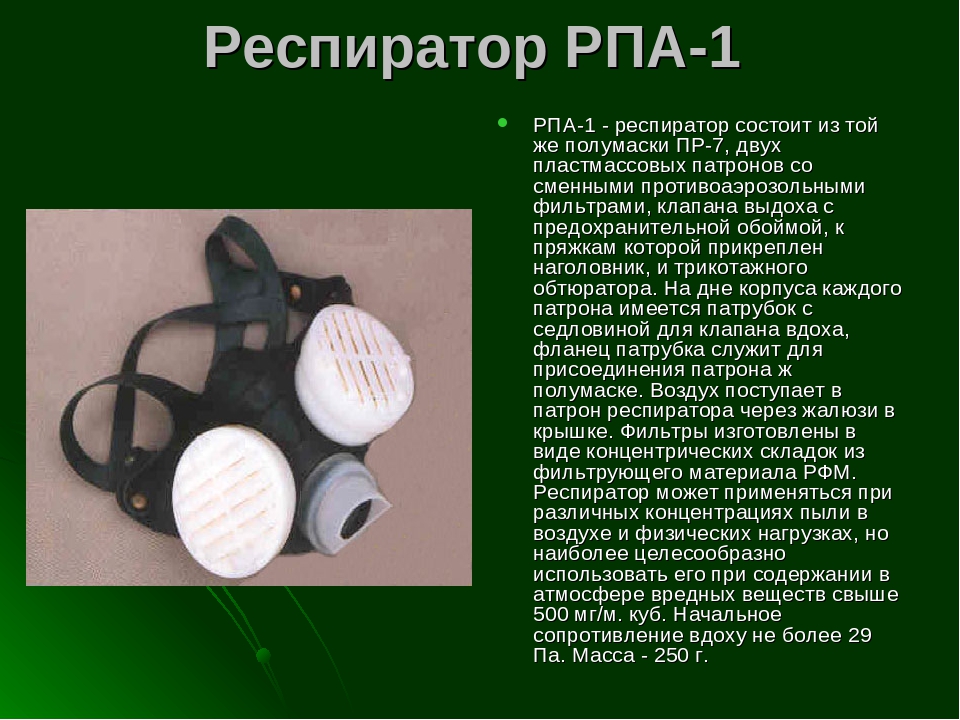 